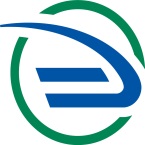 Реквизиты банковского счета и порядок расчета стоимости изготовления копий документов:Полное наименование: Открытое акционерное общество«Центральная пригородная пассажирская компания»Сокращенное наименование: ОАО «Центральная ППК»Генеральный директор Хромов Михаил Борисович  (действует на основании Устава)Главный бухгалтер Иванова Татьяна Павловна  Юридический адрес: 115054, Москва, Павелецкая пл., 1АПочтовый адрес: 115054, Москва, Павелецкая пл., 1АФактический адрес: 107078, Москва, ул. Новорязанская, д.18, стр. 22Тел. (499) 266-02-65, факс (499) 266-02-55ИНН 7705705370 КПП 774850001 (от 04.05.2017)  КПП 770501001 ОГРН 1057749440781Дата регистрации 08.12.2005 Межрайонная инспекция ФНС № 46 по г. МосквеОКТМО  45376000ОКПО 93265553ОКОГУ 49014ОКВЭД 49.10.1Банковские реквизиты: Р/с № 40702810540000010861в Среднерусском банке  ПАО Сбербанк К/с № 30101810400000000225 БИК 044525225Электронная почта: info@central-ppk.ruРазмер платы, взимаемой ОАО «Центральная ППК»  за предоставление копий документов, составляет 5 (Пять) рублей за 1 страницу с НДС.	Открытое  акционерное  общество	«Центральная пригородная пассажирская компания»(ОАО «Центральная ППК»)107078, Россия, Москва, ул. Новорязанская, д.18, стр.22Тел:+7 (499) 266-02-65;   факс:+7 (499) 266-02-55;   E-mail: info@central-ppk.ru;   www.central-ppk.ru